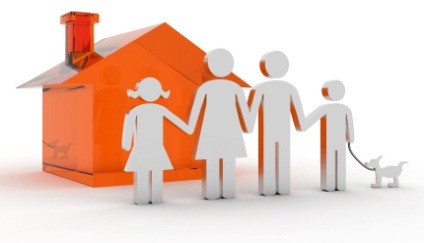 Date:  	Received from:  	the Sum of:	Dollars $ 	as rent for the month of  	for the rental property located at:  	Landlord:  	Signature:  	www.TenantsBC.ca